Уважаемые руководители!В дополнение к письму по оказанию материальной помощи выпускникам сообщаю:Согласно Постановлению Коллегии Администрации Кемеровской области от 25.05.2020 года № 307 за I квартал 2020 года величина прожиточного минимума составляет на душу населения—10073 рублей в месяц.Прошу внести изменения в информацию для выпускников 2019-2020 учебного года и их родителей (законных представителей), размещенной на сайтах и стендах в общеобразовательных организациях.Приложение: Постановление Коллегии Администрации Кемеровской области от 25.05.2020 года № 307 «Об установлении величины прожиточного минимума на душу населения и по основным социально-демографическим группам населения Кемеровской области – Кузбасса за первый квартал 2020 года».С уважением,начальник Управления образования                                            И.А. Бойко	Исп.  А.С. Маслова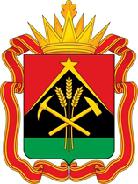 ПРАВИТЕЛЬСТВОКЕМЕРОВСКОЙ ОБЛАСТИ - КУЗБАССАПОСТАНОВЛЕНИЕот «  25 »	мая 2020  г. № 307г. КемеровоОб установлении величины прожиточного минимума на душу населения и по основным социально-демографическим группам населения Кемеровской области – Кузбасса за первый квартал 2020 годасоответствии с Федеральным законом от 24.10.97 № 134-ФЗ «О прожиточном минимуме в Российской Федерации», Законом Кемеровскойобласти от 03.04.2013 № 36-ОЗ «О потребительской корзине в Кемеровской области», для оценки уровня жизни населения Кемеровской области – Кузбасса, формирования социальной политики, разработки и реализации социальных программ Правительство Кемеровской области – Кузбасса п о с тн о в л я е т:Установить по представлению Министерства труда и занятости населения Кузбасса и Территориального органа Федеральной службы государственной статистики по Кемеровской области величину прожиточного минимума в целом по Кемеровской области – Кузбассу за первый квартал 2020 года в расчете на душу населения – 10073 рубля, для трудоспособного населения – 10653 рубля, пенсионеров – 8138 рублей, детей – 10544 рубля.Главному управлению по работе со средствами массовой информации Администрации Правительства Кузбасса опубликовать настоящее постановление в газете «Кузбасс».Настоящее постановление подлежит опубликованию на сайте «Электронный бюллетень Правительства Кемеровской области – Кузбасса».Контроль за исполнением настоящего постановления возложить на заместителя Губернатора Кемеровской области – Кузбасса (по экономическому развитию) Венгера К.Г.ГубернаторКемеровской области – КузбассаС.Е. ЦивилевУправление образования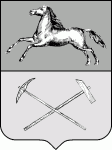 администрации города Прокопьевска653000, Кемеровская область,г. Прокопьевск, пр-т Шахтеров, 31тел./факс (3846) 61-48-57E-mail: edu-prk@mail.ruОт 27.05.2020 г.       Руководителям        образовательных учреждений